МБОУ г. Астрахани «Средняя общеобразовательная школа № 32»ТВОРЧЕСКИЙ ПРОЕКТ «Любимые природные места»Учитель:Пронякина Л.Е.Г. Астрахань 2021г.Актуальность.Планета Земля – наш общий дом, каждый человек, живущий в нём, должен заботливо и бережно относиться к нему, сохраняя все его ценности и богатства.Ознакомление детей с природой – способствует сознанию важности окружающего мира. Использование лексического материала краеведческого содержания позволяет ребенку, не только научиться грамматически правильно и свободно излагать свои мысли, но пробудить в себе эмоционально - чувственное отношение к природе родного края.Через общение с природой возможно обогатить речь ребенка, сделать ее разнообразной, выразительной. У детей крепнет такое бесценное свойство человека, как любознательность, наблюдательность, что в свою очередь порождает массу вопросов, требующих ответов.Актуальность данной темы заключается в том, что ознакомление с историей и природой родного края, с природой любимых уголков родного края, в школьном возрасте только начинается, крупицы экологических знаний, полученных в детстве, помогут ребенку ориентироваться в окружающей действительности, правильно понимать ее. Но главное, положат начало осознанному отношению к природе, определению своего места в ней в будущем. Важный аспект этого – развитие гуманного чувства, действенного отношения к окружающему миру, выработка готовности с радостью трудиться, помогая другим. Важно уметь передавать, воплощать в рисунке увиденное, знать элементарные основы реалистического рисунка: формирование навыков рисования с натуры, по памяти, по представлению.Тип проекта:  познавательно-исследовательский, творческий.Участники проекта:  5-е классы МБОУ г. Астрахани «СОШ № 32».Срок реализации:  01.03.2021-20.03.2021г.Ожидаемые результаты проекта:Расширение знаний о растительном и животном мире нашей области.Будут бережно относиться к природе, овладеют навыками экологически безопасного поведения в природе.Сформируется стремление к исследованию объектов природы.Развитие у детей любознательности, творческих способностей, познавательной активности, коммуникативных навыков.Передавать в рисунках о природе пространственное отношение, уметь составлять композицию, показать красоту природы.Цель.Формирование у школьников чувства сопричастности ко всему живому, гуманное отношение к окружающей среде и стремление проявлять заботу о сохранении природы родного края посредством художественного изображения.Задачи.Систематизировать и обобщить знания  о природе родного края;Развивать познавательный интерес к объектам окружающего нас мира через       изобразительное искусство.Формировать у детей бережное, ответственное, эмоционально-доброжелательное отношение к миру природы, к живым существам, в процессе общения с ними.Глубже познакомить детей с приемами изобразительного искусства, повторить знания о перспективе, композиции.Воспитывать любовь к природе родного края, восприятие её красоты и многообразия.Первый этап. Формулирование цели и задач проекта.С детьми: вхождение в проблему, принятие задачи.Второй этап. Разработка проекта. Определение конкретной темы проекта.Сбор информации, картин, иллюстраций, дополнительного материала по теме проекта.Составление плана реализации проекта.Третий этап.       Работа по реализации проекта.Четвертый этап.    Подведение итогов реализации проекта. Оформление выставки из лучших представленных работ.Формы реализации проекта:Беседы с детьмиДемонстрация образцов изобразительно искусства о природе (картины иллюстрации)РисованиеРезультатом проекта должно стать оформление выставки «Любимые природные места».  План реализации проекта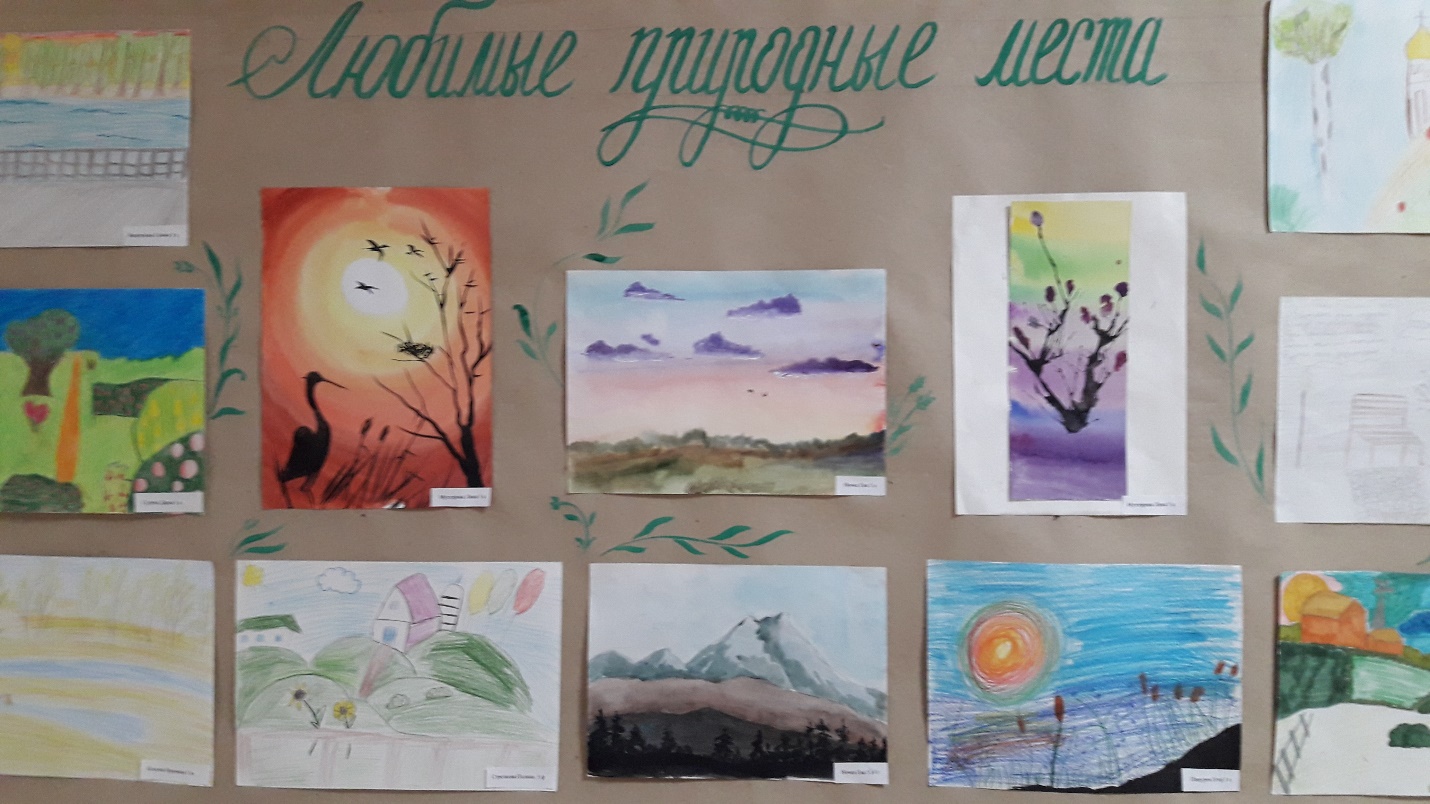 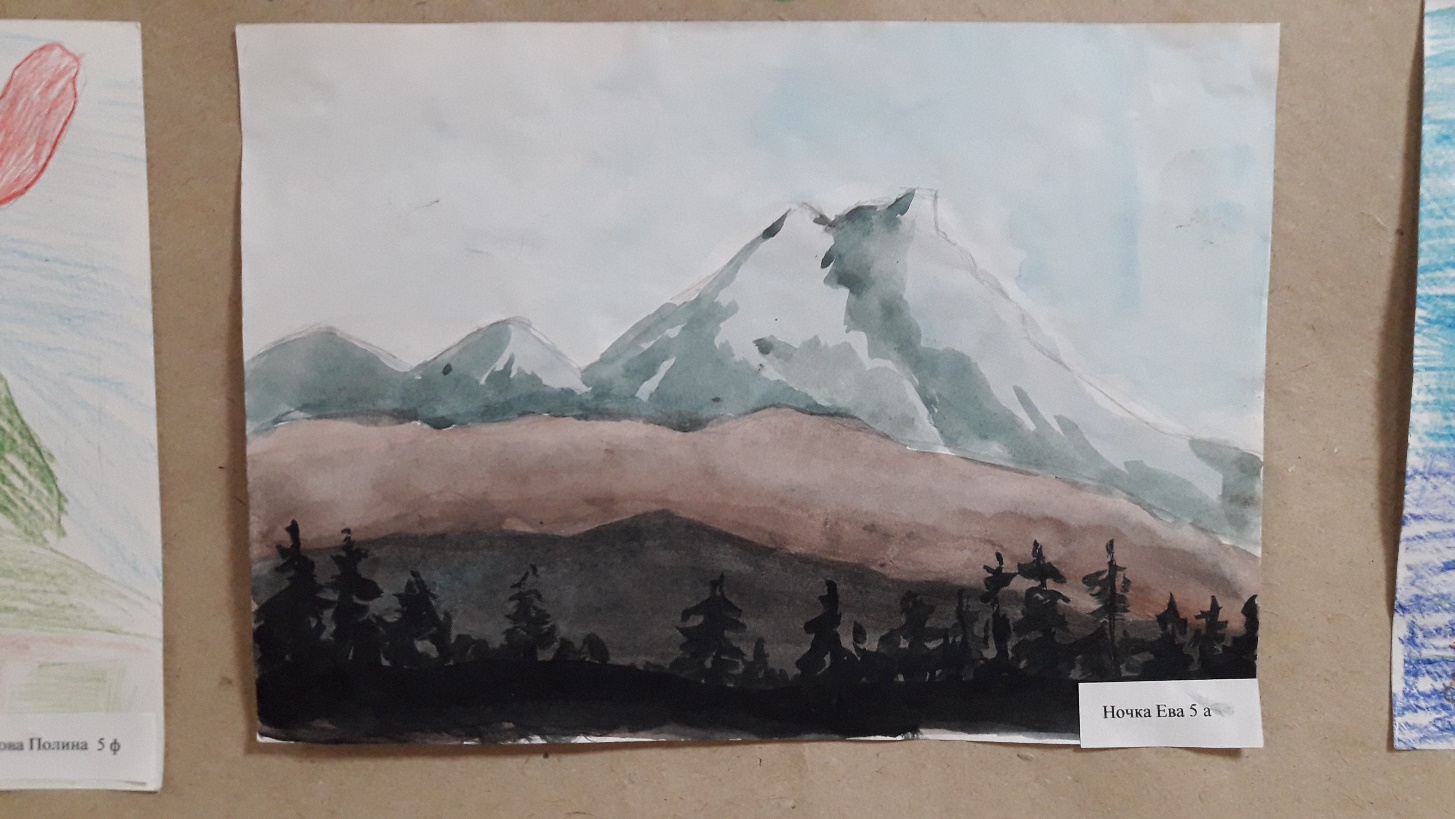 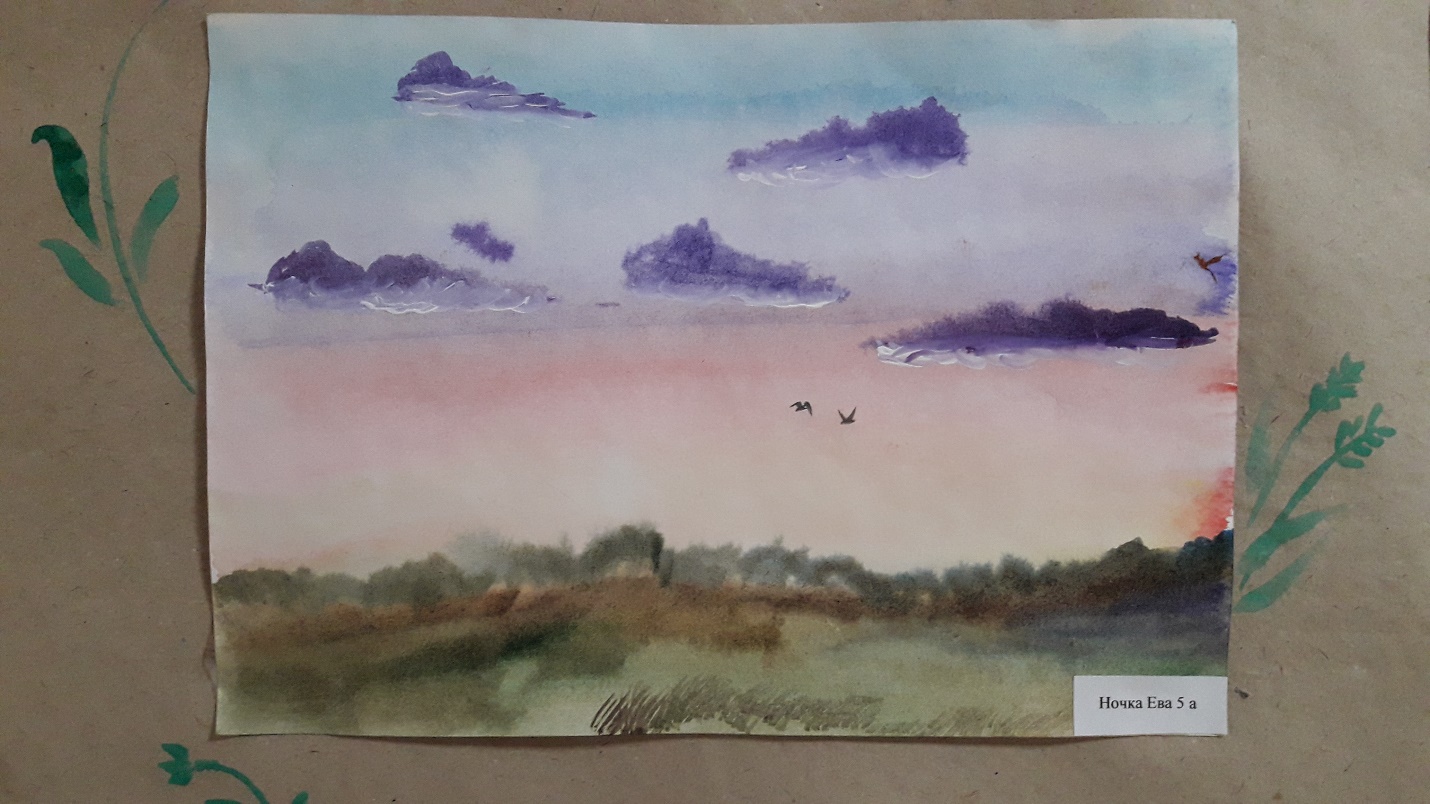 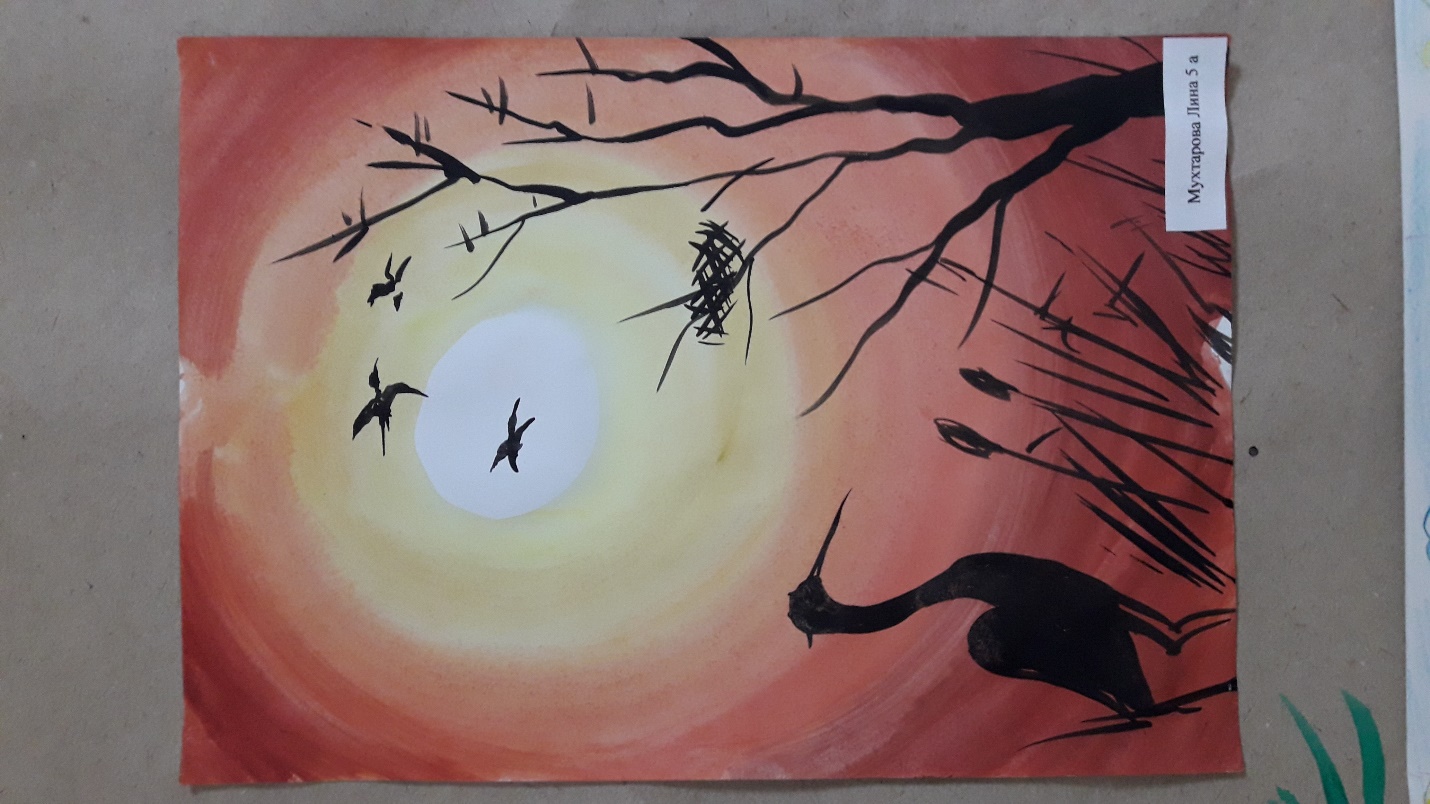 №Формы работыСрокРассматривание картин и иллюстраций на темы: «Природа родного края», «Растения»Рассмотрение тем изобразительного искусства: «Композиция», «Перспектива»Рисование «Природа родного края»Наблюдение за природой.1.03.2021-9.03.2021г.Оформление выставки «Любимые природные места10.03.2021-20.03.2021г.